Leave of Absence Form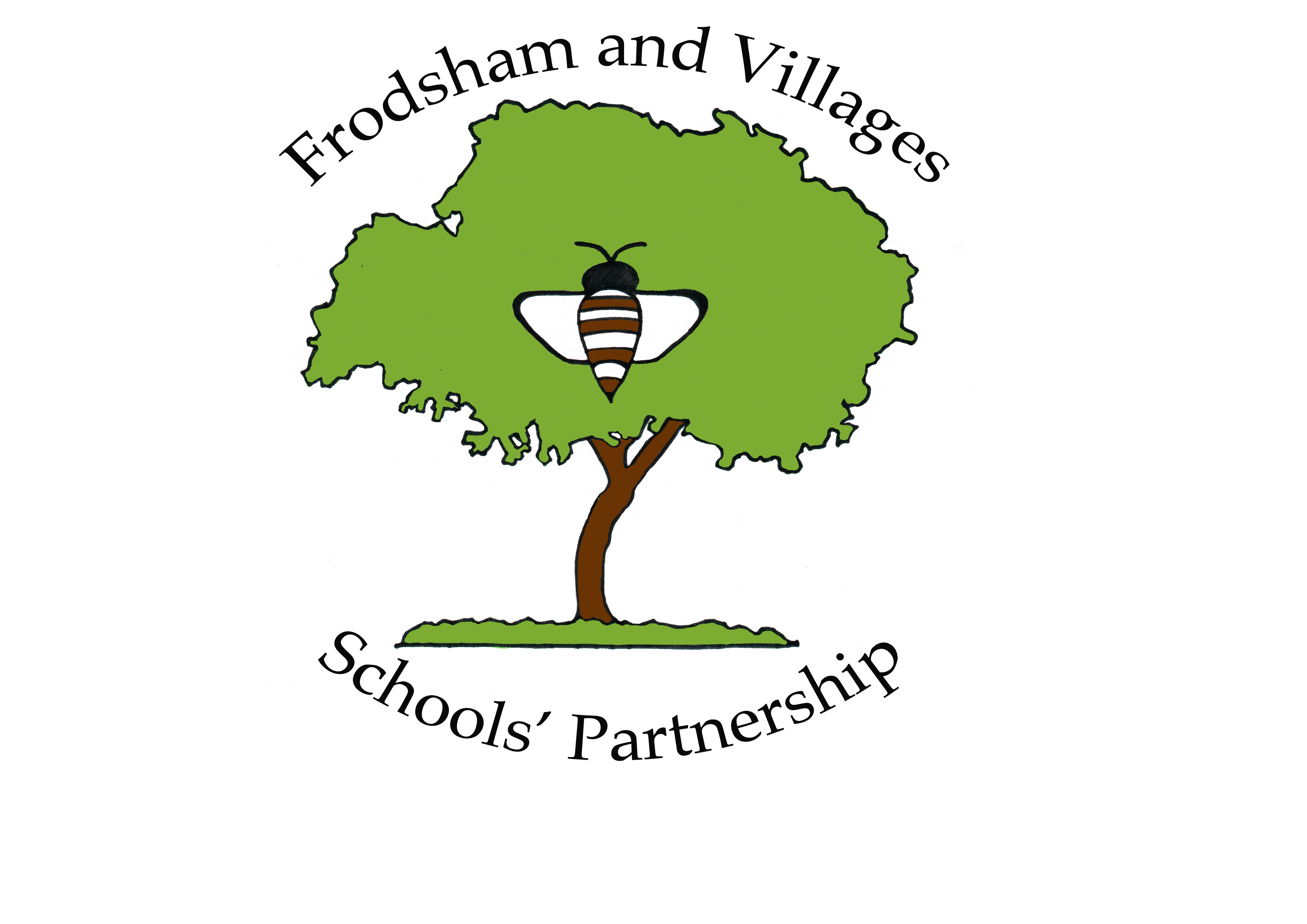 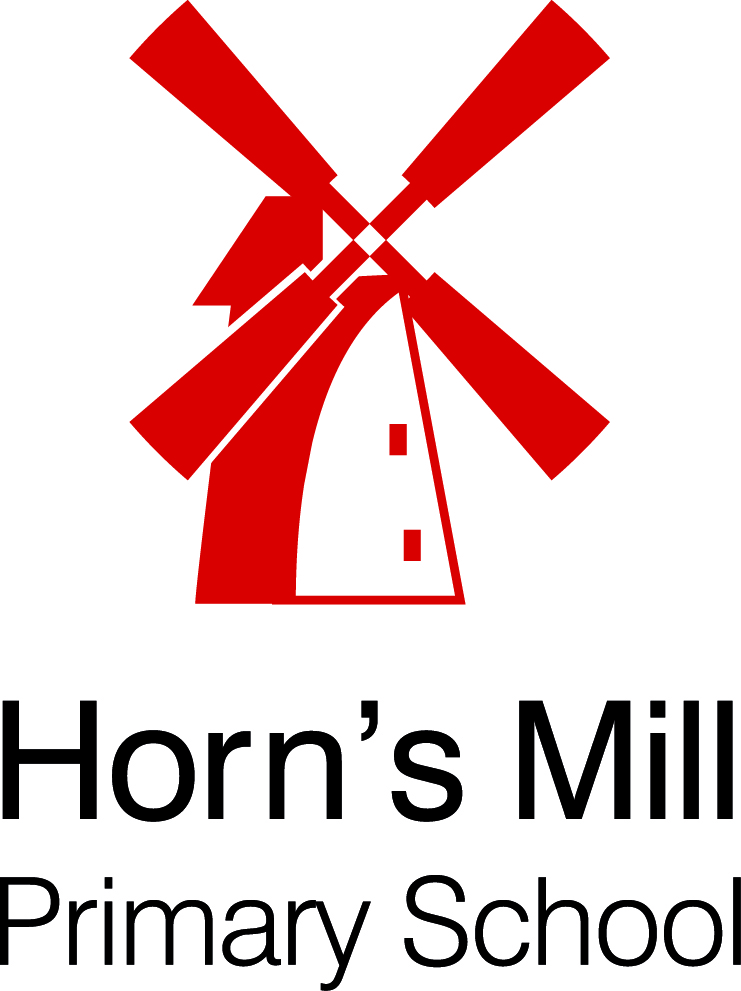 I have parental responsibility for the following student and I am requesting authorisation for them to be absent from school as detailed below:…………………………………………………………………………………………………………………………………………………………REPLY SECTIONCHILD’S NAMECLASSCLASSABSENCE DATESABSENCE DATESFROM       …....... / …....... / ….......FROM       …....... / …....... / ….......FROM       …....... / …....... / ….......FROM       …....... / …....... / ….......TO     …....... / …....... / …....... (Inclusive)   TO     …....... / …....... / …....... (Inclusive)   TO     …....... / …....... / …....... (Inclusive)   TO     …....... / …....... / …....... (Inclusive)   TO     …....... / …....... / …....... (Inclusive)   TOTAL SCHOOL DAYS TO BE ABSENT:TOTAL SCHOOL DAYS TO BE ABSENT:TOTAL SCHOOL DAYS TO BE ABSENT:TOTAL SCHOOL DAYS TO BE ABSENT:TOTAL SCHOOL DAYS TO BE ABSENT:REASON THAT THIS ABSENCE IS BEING REQUESTED DURING TERM TIME:………………………………………………………………………………………………………………………………………………………………………………………………………………………………………………………………………………………………………………………………………………………………………………………………………………………………………………………………………REASON THAT THIS ABSENCE IS BEING REQUESTED DURING TERM TIME:………………………………………………………………………………………………………………………………………………………………………………………………………………………………………………………………………………………………………………………………………………………………………………………………………………………………………………………………………REASON THAT THIS ABSENCE IS BEING REQUESTED DURING TERM TIME:………………………………………………………………………………………………………………………………………………………………………………………………………………………………………………………………………………………………………………………………………………………………………………………………………………………………………………………………………REASON THAT THIS ABSENCE IS BEING REQUESTED DURING TERM TIME:………………………………………………………………………………………………………………………………………………………………………………………………………………………………………………………………………………………………………………………………………………………………………………………………………………………………………………………………………REASON THAT THIS ABSENCE IS BEING REQUESTED DURING TERM TIME:………………………………………………………………………………………………………………………………………………………………………………………………………………………………………………………………………………………………………………………………………………………………………………………………………………………………………………………………………REASON THAT THIS ABSENCE IS BEING REQUESTED DURING TERM TIME:………………………………………………………………………………………………………………………………………………………………………………………………………………………………………………………………………………………………………………………………………………………………………………………………………………………………………………………………………REASON THAT THIS ABSENCE IS BEING REQUESTED DURING TERM TIME:………………………………………………………………………………………………………………………………………………………………………………………………………………………………………………………………………………………………………………………………………………………………………………………………………………………………………………………………………REASON THAT THIS ABSENCE IS BEING REQUESTED DURING TERM TIME:………………………………………………………………………………………………………………………………………………………………………………………………………………………………………………………………………………………………………………………………………………………………………………………………………………………………………………………………………REASON THAT THIS ABSENCE IS BEING REQUESTED DURING TERM TIME:………………………………………………………………………………………………………………………………………………………………………………………………………………………………………………………………………………………………………………………………………………………………………………………………………………………………………………………………………REASON THAT THIS ABSENCE IS BEING REQUESTED DURING TERM TIME:………………………………………………………………………………………………………………………………………………………………………………………………………………………………………………………………………………………………………………………………………………………………………………………………………………………………………………………………………REASON THAT THIS ABSENCE IS BEING REQUESTED DURING TERM TIME:………………………………………………………………………………………………………………………………………………………………………………………………………………………………………………………………………………………………………………………………………………………………………………………………………………………………………………………………………Signature of Parent/CarerSignature of Parent/CarerSignature of Parent/CarerDateDate…....... / …....... / ….......…....... / …....... / ….......Name(s) of brothers/sisters in other schools:Name(s) of brothers/sisters in other schools:Name(s) of brothers/sisters in other schools:Name(s) of brothers/sisters in other schools:Name(s) of brothers/sisters in other schools:Name(s) of brothers/sisters in other schools:Name(s) of brothers/sisters in other schools:Name(s) of brothers/sisters in other schools:Name(s) of brothers/sisters in other schools:Name(s) of brothers/sisters in other schools:Name(s) of brothers/sisters in other schools:Name:Name:Name:Name:School:School:School:School:School:School:School:HEADTEACHER’S DECISIONHEADTEACHER’S DECISIONHEADTEACHER’S DECISIONHEADTEACHER’S DECISIONHEADTEACHER’S DECISIONYour request is authorised on this occasionYour request is authorised on this occasionYour request is authorised on this occasionYour request is authorised on this occasion*Your request is NOT authorised on this occasion because: * Parent/Carer may receive a Fixed Penalty Notice if you take your child out of school*Your request is NOT authorised on this occasion because: * Parent/Carer may receive a Fixed Penalty Notice if you take your child out of school*Your request is NOT authorised on this occasion because: * Parent/Carer may receive a Fixed Penalty Notice if you take your child out of school*Your request is NOT authorised on this occasion because: * Parent/Carer may receive a Fixed Penalty Notice if you take your child out of school………………………………………………………………………………………………………………………………………………………………………………………………………………………………………………………………………………………………………………………………………………………………………………………………………………………………………………………………………………………………………………………………………………………………………………………………………………………………………………………………………………………………………………………………………………………………………………………………………………………………………………………………………………………………………………………………………………………………………………………………………………………………………………………………………………………………………………………………………………………………………………………………………………………………………………………………………………………………………………………………………………………………………………………………………………………………………………………………………………………………………………………………………………………………………………………………………………………………………………………………………………………………………………………………………………………………………………………………………………………………………………………………………………………………………………………………………………………………………………………………………………………………………………………………………………………………………………………………………………………………………………………………………………………………………………………………………………………………………………………………………………………………………Signature:Signature:Date  …....... / …....... / ….......(If not the Headteacher’s signature then the person signing this form is authorised to do so.)(If not the Headteacher’s signature then the person signing this form is authorised to do so.)(If not the Headteacher’s signature then the person signing this form is authorised to do so.)(If not the Headteacher’s signature then the person signing this form is authorised to do so.)(If not the Headteacher’s signature then the person signing this form is authorised to do so.)